26/10/2023BionexoRESULTADO – TOMADA DE PREÇON° 20231110TP50871HEMUO Instituto de Gestão e Humanização – IGH, entidade de direito privado e sem fins lucrativos,classificado como Organização Social, vem tornar público o resultado da Tomada de Preços,com a finalidade de adquirir bens, insumos e serviços para o HEMU - Hospital Estadual daMulher, com endereço à Rua R-7, S/N, Setor Oeste, Goiânia, CEP: 74.125-090.Bionexo do Brasil LtdaRelatório emitido em 26/10/2023 12:17CompradorIGH - HEMU - Hospital Estadual da Mulher (11.858.570/0002-14)AV. PERIMETRAL, ESQUINA C/ RUA R7, SN - SETOR COIMBRA - GOIÂNIA, GO CEP: 74.530-020Relação de Itens (Confirmação)Pedido de Cotação : 317640923COTAÇÃO Nº 50871 - MATERIAIS DE LIMPEZA DESCARTÁVEIS - HEMU OUT/2023Frete PróprioObservações: *PAGAMENTO: Somente a prazo e por meio de depósito em conta PJ do fornecedor. *FRETE: Só serãoaceitas propostas com frete CIF e para entrega no endereço: RUA R7 C/ AV PERIMETRAL, SETOR COIMBRA,Goiânia/GO CEP: 74.530-020, dia e horário especificado. *CERTIDÕES: As Certidões Municipal, Estadual de Goiás,Federal, FGTS e Trabalhista devem estar regulares desde a data da emissão da proposta até a data do pagamento.*REGULAMENTO: O processo de compras obedecerá ao Regulamento de Compras do IGH, prevalecendo este emrelação a estes termos em caso de divergência.Tipo de Cotação: Cotação NormalFornecedor : Todos os FornecedoresData de Confirmação : TodasFaturamentoMínimoPrazo deEntregaValidade daPropostaCondições dePagamentoFornecedorFreteObservaçõesD J PLASTICOS LTDAATIBAIA - SPDonato Julio Silveira PeÃ§anha -(11)4402-2595comercial@plastmodel.ind.brMais informações15 dias apósconfirmação123R$ 500,0000R$ 400,0000R$ 500,000018/11/202321/10/202321/10/202328 ddl30/42/54 ddl28 ddlCIFnullOdontomed Industria ComercioLtdaGOIÂNIA - GO5 dias apósconfirmaçãoDAVI 6298328105562993376363CIFCIFDAVI SOUZA - nulldavisouzasgo@gmail.comMais informaçõesSão José Comércio deEmbalagens Eireli-MEGOIÂNIA - GO5 dias apósconfirmaçãonullnullTIAGO  OLIVEIRA  - (62) 3942-5161tiago_distribuidora@hotmail.comMais informaçõesVerter IntermediaçõesComerciais EireliGOIÂNIA - GOMarcos Eduardo Silva Rocha - (62)5dias após30 ddl - DepósitoBancário4R$ 800,000021/10/2023CIFconfirmação99908-0750verterintermediacoes@gmail.comMais informaçõesProgramaçãode EntregaPreçoUnitário FábricaPreçoProdutoCódigoFabricante Embalagem Fornecedor Comentário JustificativaRent(%) Quantidade Valor Total UsuárioSACOPLASTICOBOBINAPICOTADA4x4 c/10000 -D - DJRosana DeOliveiraMouraSACOPLASTICO EMBOBINAD J PLASTICOSLTDAR$R$R$559,6000739021-Bobinanull-4 Rolo139,9000 0,0000PICOTADO 4X426/10/2023-ROLO10:51PlasticosTotalParcial:R$559,60004.0Total de Itens da Cotação: 7Total de Itens Impressos: 1Programaçãode EntregaPreçoUnitário FábricaPreçoProdutoCódigoFabricante Embalagem Fornecedor Comentário JustificativaRent(%) Quantidade Valor Total Usuário1AVENTALEXPURGOIMPERMEAVELLAMINADO64399-AVENTALLAMINADO 50 PLASTICOGR -ANTONELLEODONTOMEDFARDOOdontomedIndustrianull;Polar Fixpagamento a 6,5000 0,0000vista.R$R$100 UnidadeR$650,0000Rosana DeOliveiraMoura0,90X1,10 Comercio Ltdahttps://bionexo.bionexo.com/jsp/RelatPDC/relat_adjudica.jsp1/2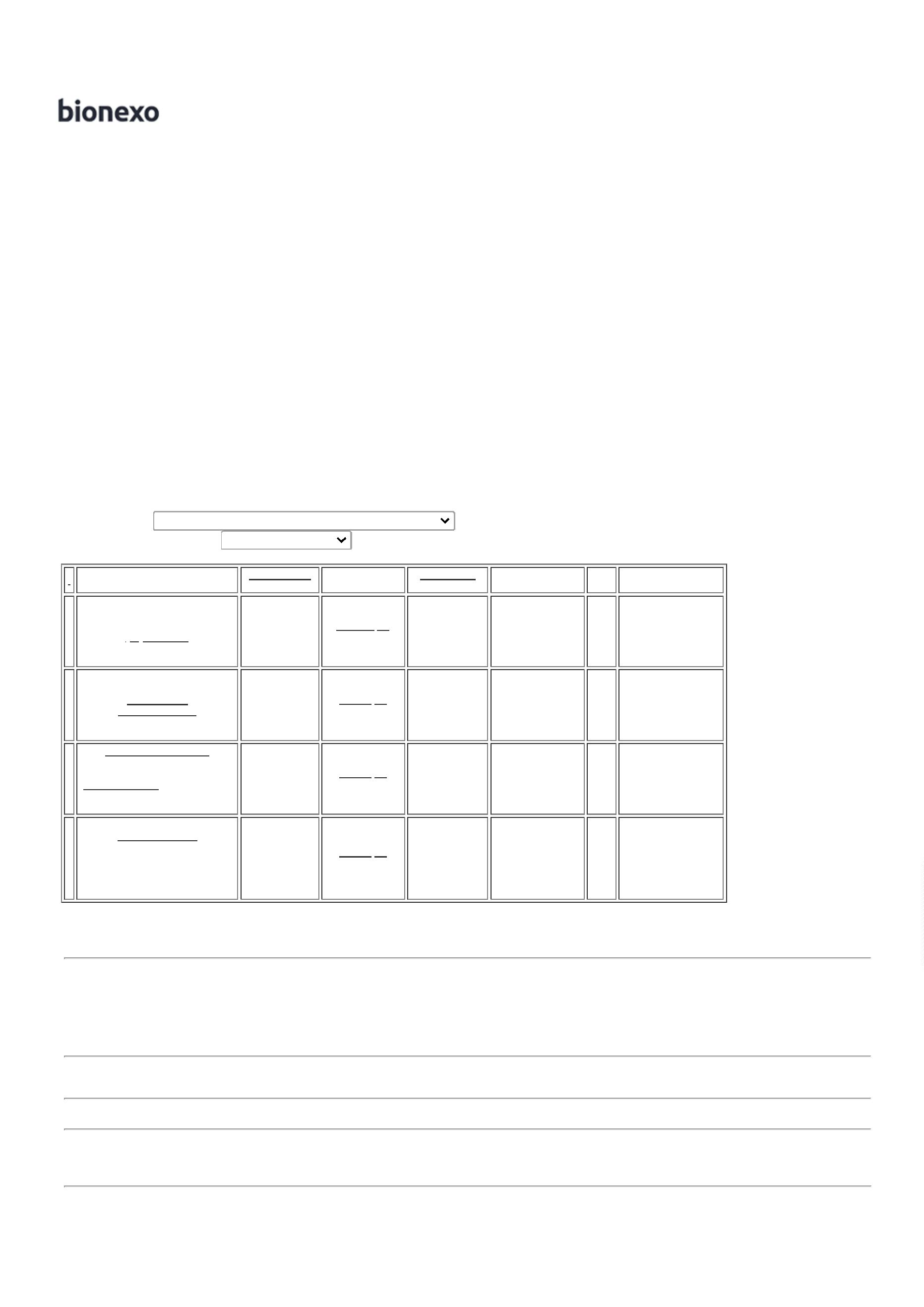 26/10/2023BionexoAZUL 50G 1,40X 1,30 CM-26/10/202310:51ODONTOMEDINDUSTRIA ECOMERCIOLTDATotalParcial:R$650,0000100.0Total de Itens da Cotação: 7Total de Itens Impressos: 1Programaçãode EntregaPreçoUnitário FábricaPreçoProdutoCódigoFabricante Embalagem Fornecedor Comentário JustificativaRent(%) Quantidade Valor Total UsuárioCOPODESCARTAVELTRANSPARENTE200ML PCTRosana DeOliveiraMouraC/100 ->COPOSão JoséComércio deEmbalagensEireli-MEATOXICO, EMPOLIESTIRENOATOXICO.CADA PACOTEEM 100 COPOSDEVERA TERPESO MINIMODESCARTAVEL200 ML 100X1- COPOLEX -COPOFLEXPCT C/ 100UNDR$R$R$4328-null-1000 Pacote3,4900 0,00003.490,000026/10/202310:51160G. PACOTETotalParcial:R$1000.03.490,0000Total de Itens da Cotação: 7Total de Itens Impressos: 1Programaçãode EntregaPreçoUnitário FábricaPreçoProdutoCódigoFabricante Embalagem Fornecedor Comentário JustificativaRent(%) Quantidade Valor Total UsuárioBOBINA DERosana DeOliveiraMouraBOBINA DEPLASTICOBOLHA 1,00M 65736LARGURA XPLASTICOBOLHA 1,00MLARGURA X0M - PLAST -PLASTVerterIntermediaçõesComerciaisEireliR$R$2-BOBINAnull-1 RoloR$ 69,000069,0000 0,0000626/10/202310:5160M COMPRBOBINAPLASTICAPICOTADATRANSP 30X40CONTENDO 500UNIDADES PORBOBINA NOMATERIALRosana DeOliveiraMouraBOBINAPICOTADA30X40 - GOODROLL - GOODROLLVerterIntermediaçõesComerciaisEireliR$R$R$3399404000740409-BOBINAnull-50 Rolo23,5000 0,00001.175,000026/10/202310:51POLIETILENO -ROLOSACO P/ LIXOLARANJA00LTS. PCTCOM 100UNIDADES EM0 MICRAS -UNIDADE -UNIDADESACO P/ LIXOLARANJA00LTS. PCTCOM 100UNIDADES -BRASLIXO -BRASLIXORosana DeOliveiraMoura2VerterIntermediaçõesComerciaisEireli2R$R$R$5-PACOTEnull-100 Unidade58,0000 0,00005.800,0000126/10/202310:51SACOPLASTICO EMBOBINARosana DeOliveiraMouraBOBINAPICOTADA40X60 - GOODROLL - GOODROLLPICOTADOVerterIntermediaçõesComerciaisEireli40X60CMR$R$R$6-BOBINAnull-50 RoloCONTENDO 500UNIDADES PORBOBINA NO33,5000 0,00001.675,000026/10/202310:51MATERIALPOLIETILENO.TotalParcial:R$201.08.719,0000Total de Itens da Cotação: 7Total de Itens Impressos: 4TotalGeral:R$1305.013.418,6000Clique aqui para geração de relatório completo com quebra de páginahttps://bionexo.bionexo.com/jsp/RelatPDC/relat_adjudica.jsp2/2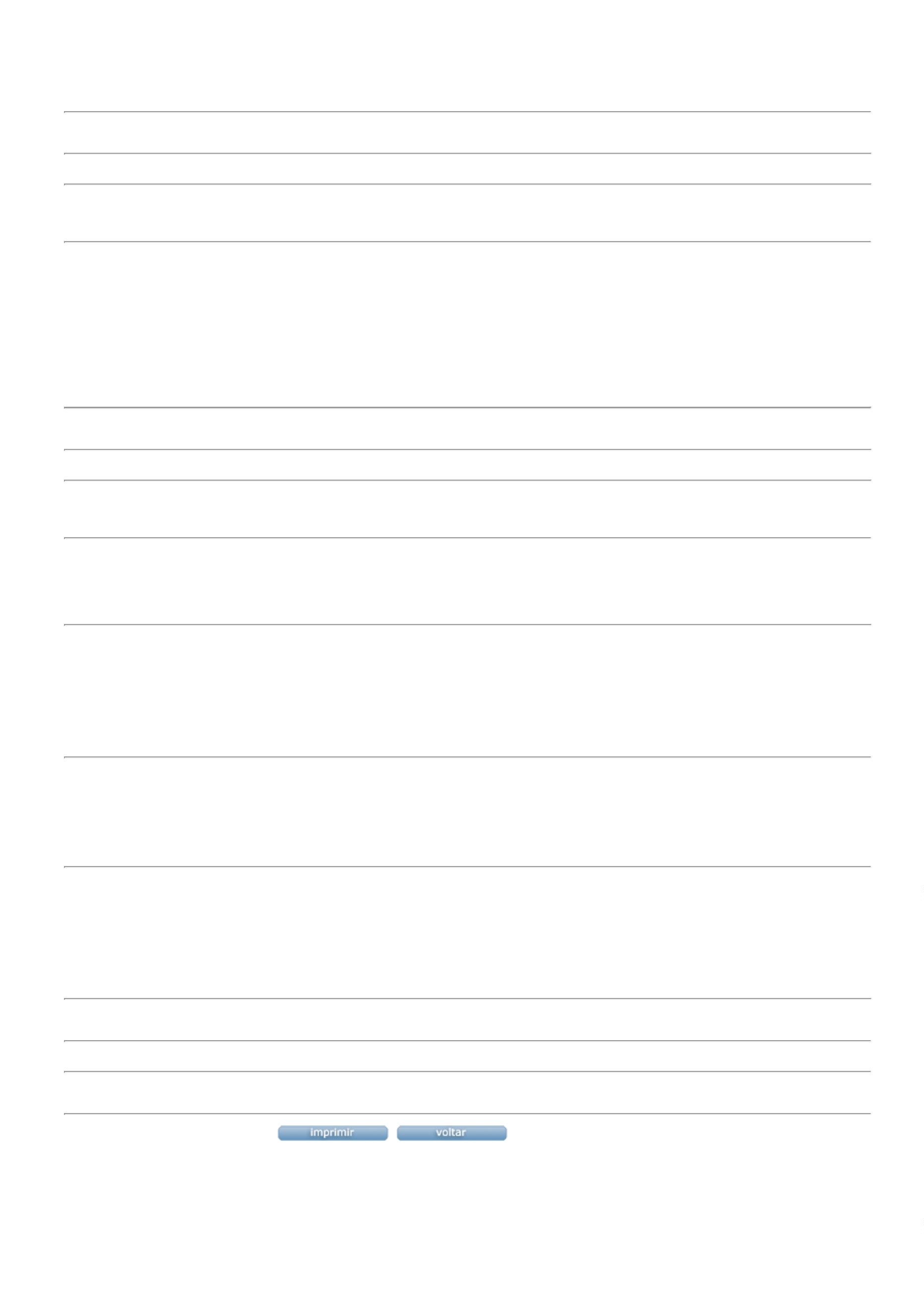 